Progressão GeométricaA sucessão dos termos é obtida por recursão: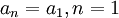 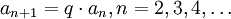 É fácil demonstrar por indução matemática que: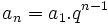 Soma dos termos de uma P.G.A soma dos termos de uma P.G., a partir do primeiro, é definida por:,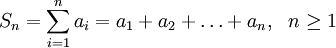 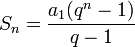 